Info over de verenigingHet kleurrijke stadsfestival Borgerrio zoekt vrijwilligers. 
Borgerrio is op zaterdag 22 juni 2019 op de Turnhoutsebaan (Borgerhout) en in de zijstraten. Het is een feest vol muziek en dans voor jong en oud. Gratis en iedereen welkom! 
Borgerrio zoekt nog veel vrijwilligers om te komen helpen. Iets voor jou? Functie van de vrijwilligerSterke Baas Tijdens Borgerrio moet er heel veel worden klaargezet (begin van het festival) en opgeruimd (einde van het festival). Denk maar aan tafels en stoelen, nadarhekken, tentjes, vuilnisbakken… Dankzij jou, één van onze Sterke Bazen, staat ’s morgens alles klaar zodat het festival kan beginnen. Of misschien zorg je ’s avonds dat alles mee opgeruimd wordt?   

Bedankt! Zonder jou zijn we niets! TaakomschrijvingJe werkt in 1 of meerdere zones Je bent verantwoordelijk voor het klaarzetten of opruimen van het festival  Je zet het materiaal op de juiste plek Je zorgt ervoor dat je zone klaar is (om te starten of om te eindigen) ProfielJe bent minimum 16 jaarJe bent sterk en kan goed dingen opheffen Je bent graag actief bezig Je hebt goesting om op het kleurrijkste festival van de stad te werken Kennis en vaardighedenJe vindt het leuk om materiaal klaar te zetten of op te ruimenJe begrijpt instructies van de coördinatorenJe kan snel werken Je durft vragen te stellen als je iets niet weet Je werkt goed samen met de andere Sterke Bazen en de coördinatorenTalenkennisVanaf 1.1    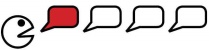 WaarderingJe bent een grote hulp; zonder jou kan het festival niet starten of eindigenJe bent als eerste OF laatste op het festival aanwezig, voor of na de bezoekers dusJe geniet overdag van het festival, dat je mee hebt opgebouwdJe werkt mee achter de schermen van een groot evenement Voor anderstalige nieuwkomers: je oefent je Nederlands Je bevindt je de hele dag in een leuke omgeving, met muziek en dansWerktijdenZaterdag 22 juni 2019Je shift duurt ongeveer 4 uurJe shift start om: 8 uur of 20 uur 
Opgelet, je bent aanwezig een half uur vóór je shift start (dus als je shift start om 8 uur, ben je er om 7.30 uur) LocatieJe wordt ontvangen op 1 centrale locatie voor de vrijwilligers, die laten we je nog weten. Tijdens je shift werk je in een bepaalde zone op de Turnhoutsebaan of in een zijstraatVergoeding en verzekeringJe bent door ons verzekerd voor je gewerkte urenAls bedanking krijg je:een mooie Borgerrio T-shirt (die je mag bijhouden)een ecologische Dopper drinkbuseen broodje als lunchen natuurlijk een onvergetelijke ervaring! ContactgegevensInteresse? Contacteer ons zeker voor 20 mei 2019. Maar hoe vroeger hoe liever natuurlijk.
We maken dan concrete afspraken. Wijkoverleg Borgerhout (vraag naar: Nele, Sarah of Inne)
tel. 03 338 17 14
wijkoverleg.borgerhout@antwerpen.be